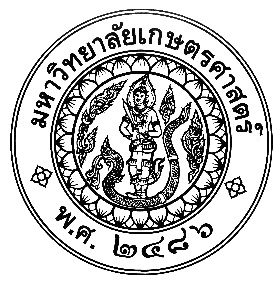 ที่ อว 6501.1004/							คณะวิศวกรรมศาสตร์มหาวิทยาลัยเกษตรศาสตร์ 									ตู้ ป.ณ. 1032 ไปรษณีย์เกษตรศาสตร์									กรุงเทพฯ  10903						XX ตุลาคม 25XXเรื่อง   ..........................................................เรียน   .........................................................อ้างถึง   .........................................................สิ่งที่ส่งมาด้วย   1.  .....................................................สิ่งที่ส่งมาด้วย   2.  ....................................................ข้อความ............................................................................................................................................................................................................................................................................................................................………………………………………………………………………………………………………………………………………………………………ข้อความ............................................................................................................................................................................................................................................................................................................................………………………………………………………………………………………………………………………………………………………………จึงเรียนมาเพื่อโปรด........					    ขอแสดงความนับถือ(                                                    )หัวหน้าภาควิชาวิศวกรรมเคมีภาควิชาวิศวกรรมเคมี มก.โทร. 0 2797 0999 ต่อ 1202โทรสาร 0 2561 4621